ASP Validation Visit ReportName of School:  	Date of Visit:  	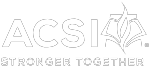 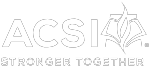 Visiting Team Members RepresentingAssociation of Christian Schools International andMiddle States AssociationTeam MembersTeam Chair:    	Title, School:  	Team Member:  	Title, School:  	Team Member:  	Title, School:  	Team Member:  	Title, School:  	Team Member:  	Title, School:  	Team Member:  	Title, School:  	School Profile/IntroductionProvide a brief narrative of the school’s profile.ASP Project Abstract Provide a brief abstract of the ASP project, to include major focus of the project, key activities, evaluation methods, and findings related to project outcomes.Significant Changes Briefly identify any major changes in the school since the last accreditation visit that relate to the standards of accreditation. Identify the impact of the change on the school’s compliance with the standards of accreditation.Verification of StandardsAfter reviewing and confirming the REACH Standards Indicators Checklist and the completed School Indicator Ratings Spreadsheet, briefly provide a description below of any standard with which the school is in partial or non-compliance. Also indicate how major stakeholders were involved in the school’s assessment of its compliance with the standards of accreditation. Previous Major RecommendationsWere major recommendations issued in the previous visiting team report? (check one)__________Yes	__________ NoIf major recommendations were issued, provide 1) a description of how each recommendation was addressed by the school; and 2) a summary statement for each recommendation as to the team’s assessment of whether the recommendation was met or not. If no major recommendations were issued, leave blank.  Future Major RecommendationsIf the school is in compliance with all critical indicators, then major recommendations should not be issued for schools utilizing the ASP protocol. If the school is in partial or non-compliance with a critical indicator, however, the team is required to issue a major recommendation for that indicator. Is the school in partial or non-compliance with any critical indicators? (check one)__________Yes		__________ NoIf yes, use the space below to issue a major recommendation for each critical indicator. Recommendations must be written in accordance with REACH guidelines for major recommendations (see the current REACH Chair and Team Member Handbook). If no major recommendations are issued, leave blank.  Note to the School:  If major recommendations are provided above, the school will be responsible for addressing these recommendations and reporting on progress (via the annual report) for the future term of accreditation (pending final approval of this report by the regional accreditation commission).ASP Process StandardsProvide an assessment of whether the school met the ASP process standards. For any process standards that were partially met or not met, provide a brief explanation. If the process standard was met, leave its box blank.---------------------------------------------------------------------------------------------------------------------------------------------------Process Standard One: School Profile: The school has a clear understanding of its history, philosophy, vision, mission, and core values, and the ASP project is aligned with the school’s foundational statements for each. The school also performs regular program evaluation and analysis of its constituencies; the resulting data is used in determining organizational needs, priorities, and direction, and guides the ASP project. This process standard was:_________ Met			____________Partially Met		____________Not MetProcess Standard Two: School Improvement: The school demonstrates a commitment to an ongoing process of systematic improvement. Priorities for school improvement efforts, including the ASP project, are determined through comprehensive needs assessment and stakeholder involvement. This process standard was:_________ Met			____________Partially Met		____________Not MetProcess Standard Three: Broad Involvement: The school, through its leadership, collaboratively engages the entire school staff as well as families, students, and other stakeholders in all phases of the school improvement process, including selecting and implementing the ASP project. The project must include all grade levels of the school. This process standard was:_________ Met			____________Partially Met		____________Not MetProcess Standard Four: Schoolwide Student Outcomes: The school has a set of well-defined student outcomes, which are integrated throughout the academic and co-curricular program and are regularly assessed. The connection between the ASP project and student outcomes is clearly delineated, and the goals of the ASP project are tied to the improvement of instruction and student learning. The school evaluates and reports the extent to which the ASP project impacts student outcomes and contributes to attainment of schoolwide learning goals. This process standard was:_________ Met			____________Partially Met		____________Not MetProcess Standard Five: Strategic Project Management: The school develops a plan for a multi-year project that includes the project’s rationale, goals, needed resources, assessment components, and timeframe for each aspect of the project. Ongoing project management includes regular monitoring, obtaining feedback, making warranted adjustments, and documenting progress. This process standard was:_________ Met			____________Partially Met		____________Not MetProcess Standard Six: Action Research: The school conducts a thorough analysis of the project impact, including both the extent to which the project goals were met and the project’s impact on student outcomes. This includes developing a research plan; collecting baseline, annual, and summative data through a variety of assessment measures; and analyzing data to determine the project impact. This process standard was:_________ Met			____________Partially Met		____________Not MetProcess Standard Seven: Reporting and Dissemination: The school documents the project and submits required reports throughout the accreditation term. All reports include specific data to support the school’s conclusions. Through facilitated opportunities, project findings are shared with the broader learning community comprised of ASP schools. This process standard was:_________ Met			____________Partially Met		____________Not MetProvide a summary statement of whether or not the school met the ASP process standards. Provide a narrative that notes standards for which the school is to be commended, as well as standards to target for improvement in a future project. ASP Project ResultsProvide a brief narrative for each of the following areas related to project results.Suitability of the Project – Describe how the project is suited to the school’s mission, and addresses areas of the school targeted for improvement. Provide an appraisal of the needs assessment (surveys, literature reviews, examining best practices) conducted by the school in selecting this project. Scope of the Project – Describe the degree to which the project involved the whole school (all grade levels). Discuss how stakeholder groups were involved over the life of the project, from selection to evaluation. Project Implementation – Provide a narrative of the major activities of the project, leadership given to the project, the overall project timeline, and any modifications in the project over the term.Project Evaluation – Describe the outcomes targeted by the project, and provide an assessment of how those outcomes focused on student learning. Provide an overview and evaluation of the research design and methods used to evaluate the project, including instruments used, data collection (including baseline data), analysis of data, and quality of conclusions drawn from data analysis.Attainment of Project Goals – Based on the team’s review of the data and findings from the visit, provide an assessment of how well the project’s goals were attained. Include an assessment of the project impact on student outcomes, as well as impact for the overall school community. Summary StatementsProvide four summary statements for the following:Team assessment of the project’s strengths.Suggestions for improving the ASP process for the future term.Feedback on the school’s future project ideas.Statement of appreciation to the school.